LES PASSEJAÏRES DE VARILHES                    				  	 FICHE ITINÉRAIRELES CABANNES n° 124"Cette fiche participe à la constitution d'une mémoire des itinéraires proposés par les animateurs du club. Eux seuls y ont accès. Ils s'engagent à ne pas la diffuser en dehors du club."Date de la dernière mise à jour : 22 mars 2020La carte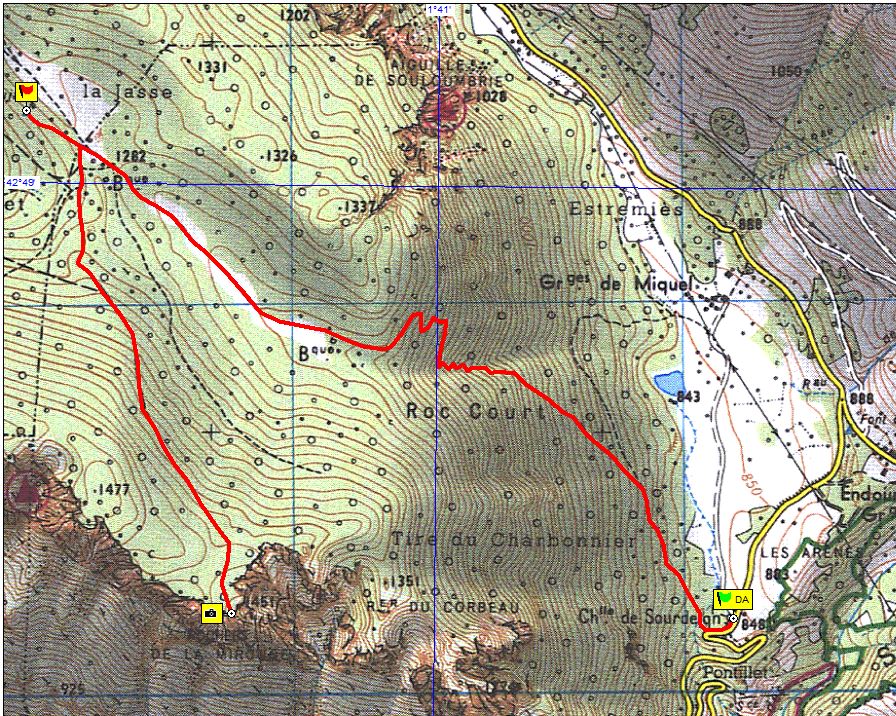 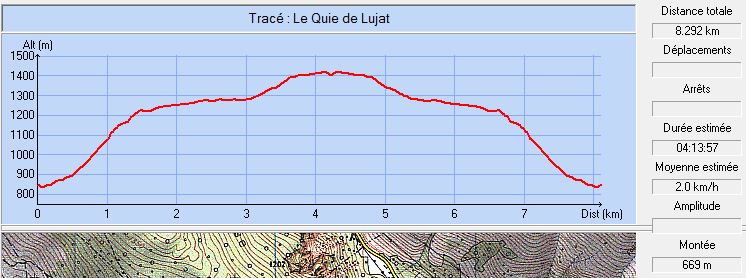 Commune de départ et dénomination de l’itinéraire : Verdun – Parking de la chapelle de Sourdeign sur  120 – Le Quié de Lujat ou Rocher de Mirouge depuis la chapelle de SourdeignDate, animateur(trice), nombre de participants (éventuel) :03.10.2007 – C. Rhodes09.12.2009 – C. Rhodes23.11.2014 – ? - 25 participants (Reportage photos)L’itinéraire est décrit sur les supports suivants : Mairie de Verdun – Association de sauvegarde du patrimoine verdunois – Fiche rando n° 7Site internet de la mairie de Larcat : http://www.larcat.fr/public/?code=quie-de-lujat---rocher-miSite internet : http://www.photosariege.com/article-quie-de-sinsat-le-rocher-de-la-mirouge-103541085.htmlClassification, temps de parcours, dénivelé positif, distance, durée :Randonneur – 4h00 –  – Indice d’effort    :  69   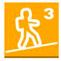 Balisage : Poteaux directionnels, Jaune, cairns et ronds rouges entre la jasse de Lujat et le rocher de la Mirouge.Particularité(s) : Site ou point remarquable :Le très vaste panorama depuis le Quié ou rocher de Mirouge avec la vallée à  sous les pieds des randonneurs (Prudence).La fontaine de Lujat (Détour fait en 2014)Trace GPS : Oui Distance entre la gare de Varilhes et le lieu de départ : Observation(s) : Deux voies possibles au départ du parking de la chapelle : Prendre une piste vers le nord sur , pénétrer à gauche dans un pré, puis à suivre la haie qui borde la rive gauche du ruisseau et franchir un ruisseau sur une passerelle pour trouver un sentier qui grimpe vers le Nord-OuestDescendre de  sur la route jusqu’au premier virage, prendre à droite, descendre quelques marches, traverser le ruisseau et prendre à droite, plein nord, le chemin bien tracéCes deux voies se rejoignent très rapidement. Elles figurent, toutes deux sur la carte ci-après.Dans une édition récente la fiche éditée par la mairie de Verdun a pris le n° 5 et son parcours est modifié, formant une boucle partielle.